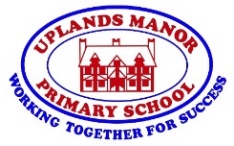 Reception Remote LearningSpring 2 week beg: 8.3.21Reception Remote LearningSpring 2 week beg: 8.3.21We would love to see what learning you’ve been doing at home. Please send photos to your teacher using the Evidence Me app. You can also use Twitter to share your learning too.We would love to see what learning you’ve been doing at home. Please send photos to your teacher using the Evidence Me app. You can also use Twitter to share your learning too.We would love to see what learning you’ve been doing at home. Please send photos to your teacher using the Evidence Me app. You can also use Twitter to share your learning too.Maths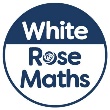 White Rose MathsMathsWhite Rose MathsMathsWhite Rose MathsMathsWhite Rose MathsEnglish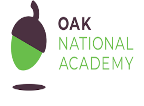 Oak Academy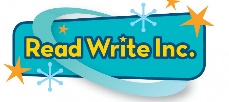 PhonicsMondayClick on the link below to join in with the White Rose Maths lesson- Building 9 & 10 (week 2)Session 1- ‘Counting back from 10-1o in a bed.’https://vimeo.com/508858698Click on the link below to join in with the White Rose Maths lesson- Building 9 & 10 (week 2)Session 1- ‘Counting back from 10-1o in a bed.’https://vimeo.com/508858698Click on the link below to join in with the White Rose Maths lesson- Building 9 & 10 (week 2)Session 1- ‘Counting back from 10-1o in a bed.’https://vimeo.com/508858698Click on the link below to join in with the White Rose Maths lesson- Building 9 & 10 (week 2)Session 1- ‘Counting back from 10-1o in a bed.’https://vimeo.com/508858698Recycle the story of ‘The Little Red Hen’ and change the ending.https://classroom.thenational.academy/lessons/to-recycle-the-story-of-the-little-red-hen-and-change-the-ending-6tk3aeSpecial friends igh Click on the link to learn to read words with special friends igh https://schools.ruthmiskin.com/training/view/yihCpP5w/2cIolJXVShare a story every day. Look for the sounds you have learnt in books you share.TuesdayClick on the link below to join in with the White Rose Maths lesson- Session 2- Comparing numbers within 10.https://vimeo.com/508859185Click on the link below to join in with the White Rose Maths lesson- Session 2- Comparing numbers within 10.https://vimeo.com/508859185Click on the link below to join in with the White Rose Maths lesson- Session 2- Comparing numbers within 10.https://vimeo.com/508859185Click on the link below to join in with the White Rose Maths lesson- Session 2- Comparing numbers within 10.https://vimeo.com/508859185Join in with the retelling of a recycled story.https://classroom.thenational.academy/lessons/to-join-in-with-a-telling-of-a-recycled-story-6xjk6tSpecial friends igh Click on the link to learn to write words with special friends igh https://schools.ruthmiskin.com/training/view/fk8ThvvX/aeNsazpxShare a story every day. Look for the sounds you have learnt in books you share.WednesdayClick on the link below to learn about comparing numbers within 10 (session 3)https://vimeo.com/508859898Click on the link below to learn about comparing numbers within 10 (session 3)https://vimeo.com/508859898Click on the link below to learn about comparing numbers within 10 (session 3)https://vimeo.com/508859898Click on the link below to learn about comparing numbers within 10 (session 3)https://vimeo.com/508859898Step a recycled story and develop character.https://classroom.thenational.academy/lessons/to-step-a-recycled-story-and-develop-character-c4t6adSpecial friends ow. Click on the link to learn to read words with special friends ow. https://schools.ruthmiskin.com/training/view/mvmhu7vn/7jCR7VfJShare a story every day. Look for the sounds you have learnt in books you share.ThursdayClick on the link to join in today’s lesson ‘Making 10.’ (session 4)https://vimeo.com/508860481Click on the link to join in today’s lesson ‘Making 10.’ (session 4)https://vimeo.com/508860481Click on the link to join in today’s lesson ‘Making 10.’ (session 4)https://vimeo.com/508860481Click on the link to join in today’s lesson ‘Making 10.’ (session 4)https://vimeo.com/508860481Re-enact a recycled story focusing on a character. https://classroom.thenational.academy/lessons/to-reenact-a-story-focusing-on-character-6gu32tSpecial friends ow. Click on the link to learn to write words with special friends ow.https://schools.ruthmiskin.com/training/view/XVOZ8DRB/VSss5RnlShare a story every day. Look for the sounds you have learnt in books you share.FridayClick on the link for today’s lesson: ‘Making 10.’https://vimeo.com/508860869Click on the link for today’s lesson: ‘Making 10.’https://vimeo.com/508860869Click on the link for today’s lesson: ‘Making 10.’https://vimeo.com/508860869Click on the link for today’s lesson: ‘Making 10.’https://vimeo.com/508860869Independently tell a recycled story and compare characters.https://classroom.thenational.academy/lessons/to-independently-tell-a-recycled-story-and-compare-characters-70r3gcTricky words- Click on the you tube link below to join in with the tricky words song. https://www.youtube.com/watch?v=ri4u0TjAZ38Learn the tricky word you.Study LadderStudy LadderStudy LadderStudyladder.co.uk   Log on to Study Ladder and spend 15 completing the phonics activities of your choice. Studyladder.co.uk   Log on to Study Ladder and spend 15 completing the phonics activities of your choice. Studyladder.co.uk   Log on to Study Ladder and spend 15 completing the phonics activities of your choice. Studyladder.co.uk   Log on to Study Ladder and spend 15 completing the phonics activities of your choice. NumbotsNumbotsNumbotshttps://play.numbots.com/?#/account/school-login-type Spend 15 minutes a day playing on Numbots (See log in details at the front of Home Learning book)https://play.numbots.com/?#/account/school-login-type Spend 15 minutes a day playing on Numbots (See log in details at the front of Home Learning book)https://play.numbots.com/?#/account/school-login-type Spend 15 minutes a day playing on Numbots (See log in details at the front of Home Learning book)https://play.numbots.com/?#/account/school-login-type Spend 15 minutes a day playing on Numbots (See log in details at the front of Home Learning book)Understanding the worldOak AcademyUnderstanding the worldOak AcademyUnderstanding the worldOak AcademyFind three interesting facts about a dinosaur; For example, the dinosaurs name, what did they eat? How big was your dinosaur? How did they protect themselves? How long ago did they live? Find three interesting facts about a dinosaur; For example, the dinosaurs name, what did they eat? How big was your dinosaur? How did they protect themselves? How long ago did they live? Find three interesting facts about a dinosaur; For example, the dinosaurs name, what did they eat? How big was your dinosaur? How did they protect themselves? How long ago did they live? Find three interesting facts about a dinosaur; For example, the dinosaurs name, what did they eat? How big was your dinosaur? How did they protect themselves? How long ago did they live? If you have any questions about your child’s remote leaning, please email your child’s teacher (Reception Only) at:eyfs@uplandsmanor.sandwell.sch.ukIf you have any questions about your child’s remote leaning, please email your child’s teacher (Reception Only) at:eyfs@uplandsmanor.sandwell.sch.ukIf you have any questions about your child’s remote leaning, please email your child’s teacher (Reception Only) at:eyfs@uplandsmanor.sandwell.sch.ukIf you have any questions about your child’s remote leaning, please email your child’s teacher (Reception Only) at:eyfs@uplandsmanor.sandwell.sch.ukIf you have any questions about your child’s remote leaning, please email your child’s teacher (Reception Only) at:eyfs@uplandsmanor.sandwell.sch.ukIf you have any questions about your child’s remote leaning, please email your child’s teacher (Reception Only) at:eyfs@uplandsmanor.sandwell.sch.ukIf you have any questions about your child’s remote leaning, please email your child’s teacher (Reception Only) at:eyfs@uplandsmanor.sandwell.sch.uk